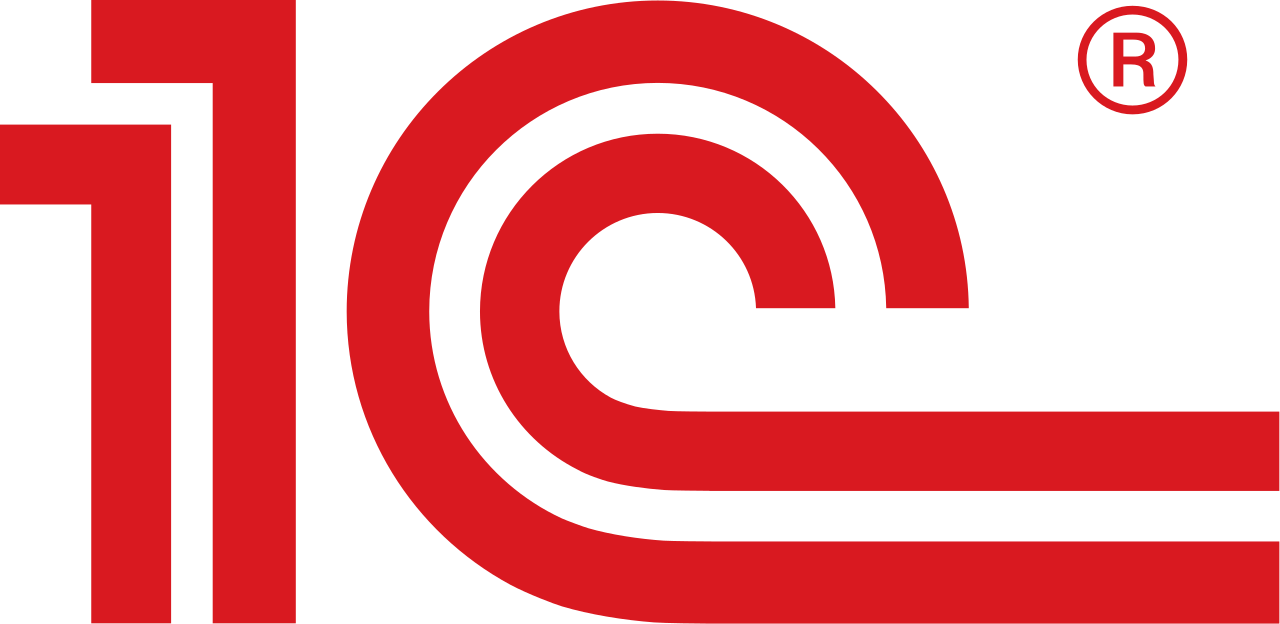 Уважаемый (ая) _____, предлагаем Вам рассмотреть вариант сотрудничества по направлению                        1С-Отчетность.  Используя этот сервис Вы сможете сдавать отчетность в любые контролирующие органы - ФНС, ФСС, ПФР, ФТС и Росстат в электронном виде напрямую из программы «1С»!Преимущества: Уникальные возможности сервиса в Вашей программе 1С:Ведение учета Отправка отчетности непосредственно из вашей программы 1С в ФНС, ПФР, ФСС, Росстат, ФТС Росалкогольрегулирование и Росприроднадзор Формирование отчетностиОнлайн-проверка регламентированной отчетности перед отправкой в контролирующие органы Отправка уведомлений о контролируемых сделкахМониторинг доставки отчетностиПолучение уведомления о статусах на мобильный телефон;Иное взаимодействие с контролирующими органами Неформализованная переписка с ФНС, ПФР и РосстатСверки с налоговой (запросы ИОН)Сверки с ПФР (запросы ИОС)Отправка реестров больничных листов в ФССОтветы на требования Получение требований и уведомленийОтправка электронных документов в ответ на требования ФНСПолучение выписок ЕГРЮЛ/ЕГРИП Стоимость: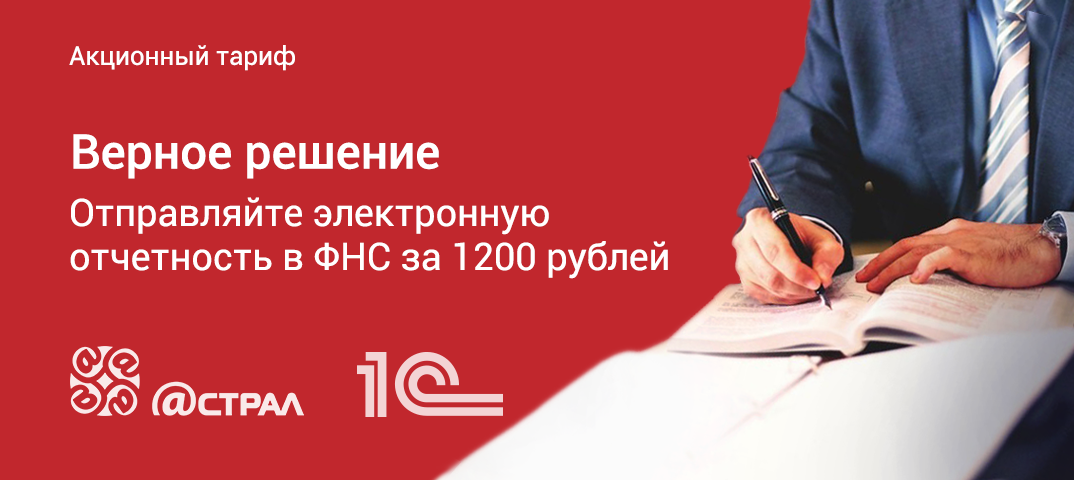 ПОДКЛЮЧАЙТЕСЬ УЖЕ СЕЙЧАС! С уважением, Петров Петр Николаевичтел.: +7 499 400 10 02email: 1c@mydomein.ruВсе направления включены в единый тариф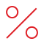 Личный кабинет с бесплатными сервисами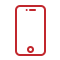 Быстрая настройка 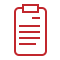  с помощью «Мастера подключения» Знакомый интерфейс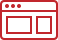 Возможность выбора криптографии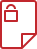 Круглосуточная техническая поддержка 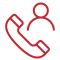 №НаименованиеПериод, мес.КоличествоСтоимость, руб. без НДС11С-Отчетность. Тариф «Основной»1214900Итого:Итого:Итого:Итого:4900